Monday 27th November 2023Dear Parents / Carers, Year 5 / 6 Stockport School Dance Showcase 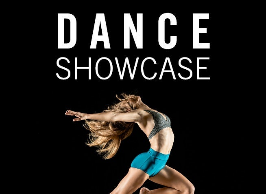 On the morning of Monday 4th December, children in Maple, Magnolia and Mulberry classes have been invited to Stockport School to watch their Dance Showcase.  This is an excellent opportunity to visit one of our local high schools and for the children to watch a live dance performance – a key element of the music and PE national curriculum. And of course, the children will all be able to ‘tick off’ this experience on their ‘Cale Green Challenge’ charts too!We will be leaving school at 9.15am to walk to Stockport School and will walk back to school returning for normal school dinner time.  There is no cost for this trip which has been risk assessed. Please give permission on School Spider and ensure your child is wearing suitable walking footwear, has their water bottle in school and has a waterproof coat with a hood on the day. Thank you for your support.Yours sincerely, Mrs Lewis, Mrs Harding, Miss Foster and Mrs Powell-Gill Rankiem w poniedziałek 4 grudnia dzieci z klas Maple, Magnolia i Mulberry zostały zaproszone do szkoły Stockport na obejrzenie pokazu tańca.Jest to doskonała okazja, aby odwiedzić jedną z naszych lokalnych szkół średnich i obejrzeć dla dzieci występ taneczny na żywo – kluczowy element ogólnopolskiego programu nauczania muzyki i wychowania fizycznego. I oczywiście wszystkie dzieci będą mogły „zaznaczyć” to doświadczenie na swoich wykresach „Cale Green Challenge”!Opuścimy szkołę o 9:15 i udamy się pieszo do szkoły w Stockport, a następnie wrócimy do szkoły, wracając na normalną porę obiadową.Ta podróż, która została oceniona pod kątem ryzyka, nie wiąże się z żadnymi kosztami. Prosimy o wyrażenie zgody na korzystanie ze School Spider i upewnienie się, że dziecko ma na sobie odpowiednie obuwie do chodzenia, ma w szkole butelkę z wodą i ma w tym dniu nieprzemakalny płaszcz z kapturem.پیر 4 دسمبر کی صبح، میپل، میگنولیا اور مولبیری کی کلاسوں کے بچوں کو ان کے ڈانس شوکیس دیکھنے کے لیے اسٹاکپورٹ اسکول میں مدعو کیا گیا ہے۔یہ ہمارے مقامی ہائی اسکولوں میں سے کسی ایک کا دورہ کرنے اور بچوں کے لیے لائیو ڈانس پرفارمنس دیکھنے کا بہترین موقع ہے – جو موسیقی اور PE قومی نصاب کا ایک اہم عنصر ہے۔ اور یقیناً، بچے سبھی اپنے 'کیل گرین چیلنج' چارٹس پر بھی اس تجربے کو 'ٹک آف' کر سکیں گے!ہم صبح 9.15 بجے سٹاکپورٹ سکول جانے کے لیے سکول سے نکلیں گے اور سکول کے معمول کے کھانے کے وقت پر واپس چل کر واپس سکول جائیں گے۔اس سفر کے لیے کوئی لاگت نہیں ہے جس کا خطرے کا اندازہ لگایا گیا ہے۔ براہ کرم سکول اسپائیڈر پر اجازت دیں اور اس بات کو یقینی بنائیں کہ آپ کے بچے نے چلنے کے لیے موزوں جوتے پہن رکھے ہیں، اس کے پاس اسکول میں پانی کی بوتل ہے اور اس دن ہڈ کے ساتھ واٹر پروف کوٹ ہے۔ഡിസംബർ 4 തിങ്കളാഴ്ച രാവിലെ, മേപ്പിൾ, മഗ്നോളിയ, മൾബറി ക്ലാസുകളിലെ കുട്ടികളെ അവരുടെ ഡാൻസ് ഷോകേസ് കാണാൻ സ്റ്റോക്ക്പോർട്ട് സ്കൂളിലേക്ക് ക്ഷണിച്ചു.ഞങ്ങളുടെ പ്രാദേശിക ഹൈസ്‌കൂളുകളിലൊന്ന് സന്ദർശിക്കാനും കുട്ടികൾക്ക് തത്സമയ നൃത്ത പ്രകടനം കാണാനുമുള്ള മികച്ച അവസരമാണിത് - സംഗീതത്തിന്റെയും PE ദേശീയ പാഠ്യപദ്ധതിയുടെയും പ്രധാന ഘടകം. തീർച്ചയായും, കുട്ടികൾക്കെല്ലാം അവരുടെ 'കാലെ ഗ്രീൻ ചലഞ്ച്' ചാർട്ടുകളിലും ഈ അനുഭവം 'ടിക്ക് ഓഫ്' ചെയ്യാൻ കഴിയും!ഞങ്ങൾ രാവിലെ 9.15 ന് സ്‌കൂൾ വിട്ട് സ്‌റ്റോക്ക്‌പോർട്ട് സ്‌കൂളിലേക്ക് നടക്കും, സാധാരണ സ്‌കൂൾ അത്താഴ സമയത്തിന് തിരികെ സ്‌കൂളിലേക്ക് നടക്കും.അപകടസാധ്യത വിലയിരുത്തിയ ഈ യാത്രയ്ക്ക് ചെലവൊന്നുമില്ല. സ്‌കൂൾ സ്‌പൈഡറിന് അനുമതി നൽകുക, നിങ്ങളുടെ കുട്ടി നടക്കാൻ അനുയോജ്യമായ പാദരക്ഷകൾ ധരിക്കുന്നുവെന്നും അവരുടെ വാട്ടർ ബോട്ടിൽ സ്‌കൂളിലുണ്ടെന്നും ദിവസം ഒരു ഹുഡ് ഉള്ള വാട്ടർപ്രൂഫ് കോട്ട് ഉണ്ടെന്നും ഉറപ്പാക്കുക.